TerminKLASA 508-12.06.2020Kolorowe balony – malowanie farbami plakatowymProszę obejrzeć prezentację: Gama barwna, barwy podstawowe i pochodne: https://slideplayer.pl/slide/10906251/, a następnie kartkę A4 namoczyć wodą
 i  nałożyć pędzlem kolorowe plamy na całej kartce. Po wyschnięciu proszę mazakiem dorysować wokół plam kontury balonów i sznureczki.15-19.06.2020Martwa natura – kolorowanka ;Proszę wyszukać w grafice  hasło : martwa natura i obejrzeć  dzieła malarskie; następnie pobrać, wydrukować na kartce A4 
i pokolorować w dowolny sposób  poniższą kolorowankę lub namalować własną martwą naturę.  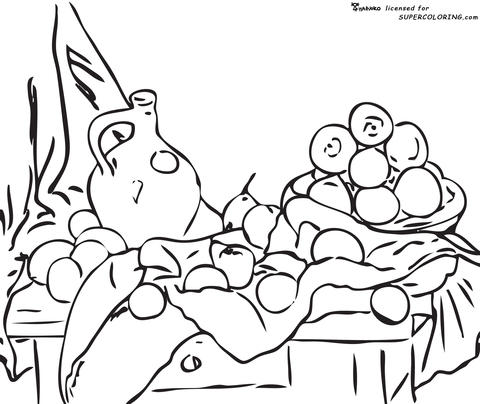 22-26.06.2020„Po czym poznać lato?”  - technika do wyboru; proszę uważnie przeczytać wiersz, następnie przy pomocy pasteli, farb, lub kolażu zrobić do niego ilustrację. A z czym Wam kojarzy się lato? Namalujcie …Materiały do zapoznania się: https://www.youtube.com/watch?v=IM6-4yMGXW4https://www.youtube.com/watch?v=-VbbJIqfcgATato, czy już lato?Powiedz, proszę! Powiedz tato,
po czym można poznać lato?
Skąd na przykład wiadomo, że już się zaczyna?
Po prostu:
Po słodkich malinach;
Po bitej śmietanie z truskawkami;
Po kompocie z wiśniami;
Po życie, które na polach dojrzewa;
Po letnich ulewach;
Po słowiku, co wieczorami śpiewa;
Po boćkach uczących się latać;
Po ogrodach tonących w kwiatach;
Po świerszczach koncertujących na łące;
Po wygrzewającej się na mleczu biedronce;
Po zapachu skoszonej trawy i róż;
I… już!Barbara Szelągowska